Skeletal Muscle ChannelopathiesLast updated: April 19, 2019Myotonias	1Periodic Paralyses	2Na+ channelopathies	3Genetics & Pathophysiology	3Clinical Features	3Hyperkalemic Periodic Paralysis	3Paramyotonia Congenita (s. Eulenburg disease)	3Sodium Channel Myotonias	3Cl– channelopathies	4Genetics & Pathophysiology	4Clinical Features	4Autosomal Dominant Myotonia Congenita (Thomsen disease)	4Autosomal Recessive Myotonia Congenita (Becker disease)	4Ca2+ channelopathies	4Hypokalemic Periodic Paralysis	4Genetics & Pathophysiology	4Clinical Features	4Other / Possible Channelopathies	5Schwartz-Jampel syndrome (s. chondrodystrophic myotonia)	5Thyrotoxic Periodic Paralysis	5Andersen's syndrome	5Brody's disease	5Rippling muscle disease	5Neuromyotonia (s. Isaacs' syndrome)	5Etiology	5Clinical Features	5Diagnosis	6Treatment	6Channelopathies - disorders of ion channels that result in altered excitability of cellular membranes; in case of skeletal muscle channelopathies:hyperexcitability → myotoniahypoexcitability → periodic paralysis.acquired (usually autoimmune) channelopathies also exist (e.g. neuromyotonia).*most frequent form of periodic paralysis!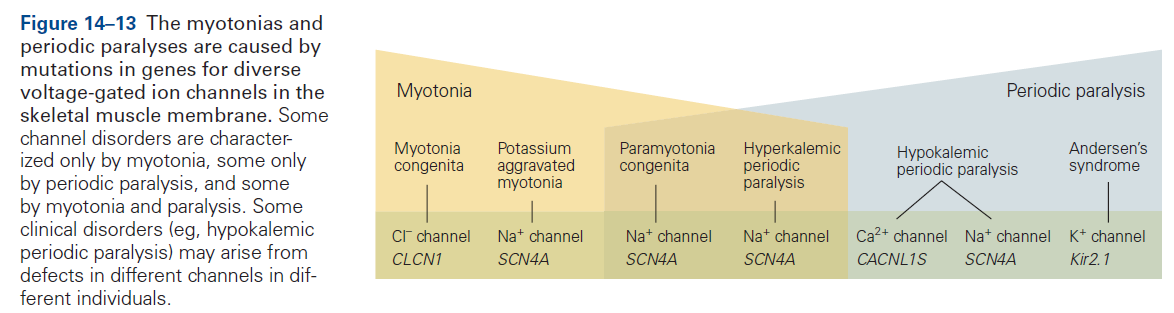 MyotoniasMyotonia – impaired muscle relaxation after forceful voluntary contraction (painless muscle stiffness); specific EMG pattern; with repeated exercise, myotonia improves (“warm-up phenomenon”).Pseudomyotonia (s. paramyotonia) – impaired relaxation without electrical evidence of myotonia; exercise makes pseudomyotonia worse.Exposure to cold worsens both myotonia and paramyotonia!Dystrophic myotonias (considered myodystrophies not channelopathies) - myotonia is one of several muscle symptoms, with muscle atrophy & weakness being most prominent:see p. Mus5 >>Myotonic dystrophy (s. Steinert disease)Proximal myotonic dystrophy (s. Thornton-Griggs-Moxley disease)Nondystrophic myotonias - myotonia is most prominent symptom.	see p. Mus5 >>DiagnosisSerum CK – normal (elevated 2-5 times in Thomsen's & Becker's diseases).EMG – spontaneous myotonic discharges;	see p. D20 >>in paramyotonia congenita, provocation by cooling is required.EMG also shows decrement in compound motor action potential (CMAP) with exercise or with high-frequency 30-Hz stimulation (esp. in Becker's disease - CMAP decrement causes transient weakness).in Schwartz-Jampel syndrome, EMG shows continuous spontaneous motor activity with few of fluctuations in frequency and amplitude.N.B. myotonias persists after curarization!Muscle biopsy - few abnormalities (may be variations in fiber size with fiber hypertrophy and increased central nuclei).in hyperkalemic periodic paralysis with paramyotonia congenita, vacuolated and necrotic fibers may occur.in myotonia congenita, may be lack of 2B fibers.in Schwartz-Jampel syndrome, various degrees of nonspecific myopathic features; dilated sarcotubular system.Differential diagnosispseudomyotonia (acid maltase deficiency, Brody's disease).spasticity / rigidity (motoneuron disorders).muscle cramps (peripheral nerve disorders).dystonia (extrapyramidal discharges of whole motor units rather than individual muscle fibers) → abnormal postures.contractures (metabolic myopathy such as McArdle's disease) - painless electrically silent.neuroleptic malignant syndrome.tetanus, tetanyManagementMyotonia congenitaN.B. myotonia can be exacerbated by:several muscle relaxants & anticholinesterases (anesthesia should be planned accordingly).potassium supplements.treatment (of myotonia congenita) relies on membrane-stabilizing drugs:phenytoin - for chronic administration.procainamide, quinine - used intermittently (likely to produce cardiac side effects).occasionally myotonia is responsive to acetazolamide, mexiletineParamyotonia congenitaattack termination – IV calcium gluconate + glucose + insulin.attack prophylaxis:thiazides.Na-channel blocker mexiletine (useful for both myotonia and associated weakness).Periodic ParalysesHistoric* classification:Associated with high / normal serum [K+] (i.e. hyperkalemic periodic paralysis)Associated with low serum [K+] (i.e. hypokalemic periodic paralysis).*abnormal serum [K+] is clearly consequence rather than cause of periodic paralysis!Diagnosisserial blood tests (during weakness episode) for K+, Ca2+, Mg2+, phosphate, CK.each time blood sample is taken, muscle strength is tested.K+ levels are checked every 15-30 min to determine direction of change when muscle strength is decreasing or improving.N.B. K+ level may be normal during hyperkalemic periodic paralysis and occasionally in hypokalemic periodic paralysis.N.B. between attacks of periodic paralysis, serum [K+] is normal (vs. secondary hyperkalemic / hypokalemic forms)!ECG - hypokalemia / hyperkalemia.EMG - reduced CMAP (proportionate to degree of weakness);if fixed weakness has developed, EMG shows myopathic changes.even if initial EMG is normal, there may be exaggerated increment followed by decline in CMAP with high-frequency 30-Hz stimulation.nerve conduction studies – normal (exclude neurogenic causes); muscles do not respond to electrical stimulation during attack.muscle biopsy:hypokalemic periodic paralysis - pathognomonic large central vacuoles, occasional necrotic fibers.vacuoles (dilations of sarcoplasmic reticulum terminal cisterns) are PAS-positive, intermyofibrillar; especially evident during episodes of acute weakness.hyperkalemic periodic paralysis - smaller vacuoles, tubular aggregates. see p. D30 >>provocative testing to produce weakness (under careful supervision):hypokalemic challenge – i/v 100 g glucose + 20U regular insulin (to drive K+ into cells).hyperkalemic challenge - repeated doses of oral KCl (contraindicated in renal disease and diabetes).Differential DiagnosisN.B. hyperkalemic periodic paralysis may have coexistent myotonia!other causes of flaccid, areflexic tetraparesis without sensory signs:metabolic – Ca2+↓↑, phosphate↓, Mg2+↓, rhabdomyolysis.neurologic – Guillain-Barré syndrome, myasthenic syndrome, acute poliomyelitis.secondary hypokalemic paralysis (results from intracellular K+ depletion) – usually late-onset with marked hypokalemia (vs. primary form – rarely starts after age 30; serum [K+] may be normal):renal - juxtaglomerular hyperplasia (Bartter syndrome), renal tubular acidosis, Fanconi syndrome.endocrine - primary hyperaldosteronism (Conn syndrome), thyrotoxic periodic paralysis (see below)gastrointestinal – fistula, laxative abuse, villous adenoma, pancreatic noninsulin-secreting tumors with diarrhea, nontropical sprue.drug-induced: amphotericin B, licorice, carbenoxolone, corticosteroids, p-aminosalicylic acid, K-depleting diuretics.ManagementHyperkalemic periodic paralysis (attacks should be treated to prevent permanent weakness!)attack termination – glucose + insulin ± i/v calcium gluconateattack prophylaxis:urinary K+ excretion promoters - acetazolamide; alternatives - thiazides, fludrocortisone.Na/K-ATPase activators - inhaled β-adrenergics (e.g. salbutamol).high-carbohydrate / low-potassium diets.avoid fasting, strenuous activity, cold.Hypokalemic periodic paralysisattack prophylaxis - acetazolamide up to 1,5-2,0 g/d (± oral KCl), low-carbohydrate & low-sodium diet.N.B. prophylactic potassium alone (even in large doses) does not prevent attacks!mechanism of action of acetazolamide is uncertain (beneficial effect may be related to mild metabolic acidosis it induces).if acetazolamide does not prevent attacks (≈ 10% patients), try triamterene or spironolactone.attack termination – KCl (0.2-0.4 mmol/kg in unsweetened oral solution q15-30 min) + ECG ± β-blockers.if parenteral administration is necessary (repeated KCl i/v boluses 0.1 mmol/kg), use mannitol as vehicle (if 5% glucose or saline is used, serum potassium may decline, and weakness may worsen!).Na+ channelopathiesGenetics & Pathophysiology- allelic point mutations in  17q23-25  - α-subunit of voltage-dependent Na+ channel gene (SCNA4A) → reduced inactivation of Na+ channel* → increased muscle:inexcitability → hyperkalemic periodic paralysis (exacerbated by extracellular K+↑).excitability → sodium channel myotonias, paramyotonia congenita (exacerbated by cooling).*muscle is partially depolarized at rest (this can be blocked by tetrodotoxin - specifically affects α-subunit of Na channel)autosomal dominant inheritance with almost complete penetrance.Clinical FeaturesN.B. there is some phenotypic overlap among sodium channelopathies – they are part of continuum rather than rigidly demarcated clinical entities.all begin in 1st decade and continue throughout life.Hyperkalemic Periodic Paralysis- frequent attacks of paresis:precipitated by K ingestion (!!!) or cold or rest following exercise or fasting.occur in daytime - 2-3 ×/d (commonly before breakfast).brief (15 min ÷ 4 hrs) and mild.weakness is mainly proximal (distal muscles can be involved); no ocular or respiratory weakness.often paresthesia and muscle pain.severe attack = flaccid tetraparesis + absent reflexes + normal sensory examination.[K+] usually rises during attack (K+ leakage from muscle ← excessive Na influx is accompanied by excessive K efflux);not necessarily above upper normal;rarely to levels that cause cardiac dysrhythmias;normokalemia does not preclude diagnosis! (so better term is potassium-sensitive periodic paralysis)between attacks, most patients maintain normal strength (few have persistent mild limb-girdle weakness).attack frequency declines as patient grows older.in some families – mild coexisting (para)myotonia (most often in eyelids) – demonstrable by EMG, but rarely clinically (cooling may provoke weakness but not myotonia!).in few families - arrhythmia and sudden death in young children.Diagnosis, Differential Diagnosis, Management – see above >>Weakness is rarely serious enough to require acute therapy.Paramyotonia Congenita (s. Eulenburg disease)- paradoxical myotonia (s. pseudomyotonia) - increases with repetitive movements* (unlike classic myotonia).* best observed on repeated forced eye closure: after several attempts patient cannot open eyelids.present from birth and persists throughout life (nonprogressive).particularly affects face, neck, and forearms.exacerbated by cold (which also causes weakness!).walking in cold weatherin warm environment, patients may have no symptoms at all.spontaneous attack rate < 1/month.typically, on relief of myotonia (either spontaneously or with muscle warming), variable degree of weakness occurs (can persist for several hours).in some families, attacks of paralysis occur independently of myotonia (in many, these attacks are precipitated by K ingestion).no muscle atrophy or hypertrophy.Diagnosis, Differential Diagnosis, Management – see above >>Sodium Channel Myotonias- group of K-sensitive disorders not characterized by periodic paralysis or paramyotonia phenotypes:acetazolamide-responsive myotonia - myotonia becomes worse with cold, but it is not associated with weakness and responds to acetazolamide.myotonia fluctuans - myotonia fluctuates on daily basis, provoked by exercise.myotonia permanens - permanent very severe myotonia.Diagnosis, Differential Diagnosis, Management – see above >>Cl– channelopathiesGenetics & Pathophysiology- allelic point mutations in  7q35  – Cl- channel gene (CLC9I) → reduced membrane Cl- conductance → membrane hyperexcitability with after-depolarization and repetitive firing → myotonia.Clinical Features- two similar forms with different inheritance - autosomal dominant (Thomsen's disease) and autosomal recessive (Becker's disease).Autosomal Dominant Myotonia Congenita (Thomsen disease)incidence 0.25-4.0 per 100,000.appears in 1-2nd decades of life.painless generalized myotonia (perceived as muscle stiffness).myotonia is more severe than in myotonic dystrophy - myotonia may be functional handicap!provoked by exertion following rest (e.g. ask patient to rise from chair after period of quiet sitting; percussion-induced myotonia can also be demonstrated).cold increases myotonia.warm-up phenomenon - myotonia improves with exercise → well-developed muscles (esp. hypertrophy of legs and buttocks, with some hyperlordosis) → athletic appearance, muscle strength may be stronger than normal (advantage in power sports in which speed is not requisite).respiration is spared.normal reflexes.no involvement of heart or other organs.clinically stable and not progressive for many years - patients adapt well and live normal life span.Autosomal Recessive Myotonia Congenita (Becker disease)≈ Thomsen disease (myotonia, muscle hypertrophy, etc); differences:myotonia appears later in first decade.myotonia can be more severe.patients may have disabling transient weakness (not seen in Thomsen's disease!).muscles are initially weak, and period of activity is required before full strength returns.weakness may be so severe that patient requires assistance with ambulation.persistent weakness may occur.Diagnosis, Differential Diagnosis, Management – see above >>Ca2+ channelopathiesHypokalemic Periodic ParalysisGenetics & Pathophysiology- mutations in  1q31-32  - α-1 subunit of voltage-sensitive Ca2+ channel (CACNL1A3, s. dihydropyridine receptor)*.* primary role in electrocontraction couplingUnknown mechanism causes increased sensitivity to insulin → K+ movement↑ into muscle cells (independently of glucopenic action) → muscle fibers become depolarized and inexcitable (vs. normal fibers) → hypokalemic paralysis (e.g. after large carbohydrate meals).N.B. weakness is severe at serum [K+] levels that do not affect normal individuals.autosomal dominant inheritance.more common in males (because of reduced penetrance in females).Clinical Featuresincidence 0.4-1.25 per 100,000.Attacks begin later, are longer, less frequent, and more severe than in hyperkalemic paralysis!onset in adolescence (invariably < 30 yrs).attacks precipitated by carbohydrate (!!!) / sodium / alcohol intake, rest after exercise, emotional stress (effect of epinephrine); no sensitivity to cold.attacks often occur at night or morning (patient awakens with weakness).carbohydrate breakfast day after vigorous exerciseprodromal symptoms (muscle stiffness, heavy limbs, sweating)* → proximal lower limb weakness → flaccid areflexic tetraparesis.* if patient performs mild exercise full-blown attack may be aborted (“walking it off”)!ocular / bulbar involvement is rare; muscles that remain active in sleep (respiratory, cardiac muscle) are not affected.oliguria during attack (water sequestration intracellularly together with K); K content of urine is also decreased.attacks last 1-12 hours (occasionally up to 3 days). fatalities are rare (e.g. hypokalemia-induced dysrhythmias, respiratory paralysis).attack frequency (less than in hyperkalemic periodic paralysis) varies from daily to only once in lifetime; frequency decreases with age (may cease altogether after age 40-50).interictal abnormalities:younger subjects - normal strength, eyelid myotonia (in 50%);N.B. the only site of possible myotonia are eyelids!older subjects - persistent weakness (attributed to vacuolar myopathy).Diagnosis, Differential Diagnosis, Management – see above >>If patient requires anesthesia, consider nondepolarizing neuromuscular blocker.Other / Possible ChannelopathiesSchwartz-Jampel syndrome (s. chondrodystrophic myotonia)- rare autosomal recessive (1p34.1-36.1) myotonic disorder of unknown etiology (disorder of ATPase?).onset - before age 3 yrs.severe continuous motor activity and muscle stiffness, particularly in face and thighs.masklike face (recognizable at birth) with blepharophimosis, pinched nose, micrognathia, and continuous motor activity of chin and lips.muscle (esp. thigh) hypertrophy.dystrophy of epiphyseal cartilages → variety of skeletal malformations (flexion contractures, dwarfism, kyphosis, etc) – cause most disability!EMG - continuous myotonia with little waxing and waning (i.e. continuous high-frequency electrical activity).Diagnosis, Differential Diagnosis, Management – see above >>Thyrotoxic Periodic Paralysisclinically often indistinguishable from hypokalemic periodic paralysis but with additional, sometimes subtle, hyperthyroidism.N.B. paralysis and hypokalemia may be profound, with fatalities reported!results from alteration in muscle membrane permeability (decreased activity of Ca2+ pump?).most common in young Latin American and Asian males (among them, up to 10% thyrotoxic patients may have this condition!).treatment of thyrotoxicosis abolishes attacks!; β-blockers reduce attacks while thyrotoxicosis control is instituted.acetazolamide does not prevent attacks.acute attacks respond to KCl.Andersen's syndrome- rare autosomal dominant disorder with:periodic paralysis (hypo-, hyper-, or normo-kalemic)dysmorphic features (hypertelorism, low set ears, short stature)prolonged QT interval, life-threatening ventricular arrhythmias.Brody's disease- mutations in  16p12  - sarcoplasmic reticulum Ca2+-ATPase* gene (esp. in type 2 muscle fibers).* extrudes Ca2+ out of cytoplasm into sarcoplasmic reticulum.genetic heterogeneity - autosomal dominant, autosomal or X-linked recessive inheritance.only about 21 cases have been recorded in literature.Clinical Featuresbegins in childhood - exercise-induced myotonia (i.e. pseudomyotonia)eyelid and grip but not percussion myotonia!initially affects limbs, later face and trunk.slowly progressive or stationary.mild muscle atrophy and weakness in final stages.Diagnosisno EMG abnormalities!!! (electrical silence during time of apparent myotonia)myoglobinuria occurs in some.CK normal or slightly↑.muscle biopsy - type 2A and B atrophy with angulated fibers.Treatment – dantrolene, Ca-channel blockers.Rippling muscle disease- autosomal dominant mutations in  1q41  → localized transient muscle swelling or rippling induced by percussion or exercise (patients complain of tightness in thighs or upper arms).Neuromyotonia (s. Isaacs' syndrome)- acquired channelopathy - autoantibodies against voltage-gated K+ channels on peripheral nerves → channel inactivation → hyperexcitable motor nerve → continuous muscle fiber activity (persists even during sleep).continuous discharges may originate anywhere along length of peripheral nerve (abolished by curare but usually persist after general anesthesia).Etiology- autoimmune.sometimes associated with tumor (paraneoplastic syndrome), e.g. thymoma, small cell lung carcinoma, lymphoma.autosomal dominant form exists - episodic ataxia type I - defect in K+ channel.see p. Mov50 >>Clinical Featuresbegins insidiously in children ÷ young adults.progresses slowly for months or few years.symptoms are seen at rest and persist in sleep.Myokymia - continuous vigorous fasciculation* + specific EMG.   see p. Mov3 >>, p. D20 >>*results in occasional muscle hypertrophyPersistent or intermittent abnormal distal** limb postures (identical to carpal or pedal spasm - finger clawing, toe-walking);**vs. stiff-person syndrome - proximal & axial muscles are affected most severelylater stiffness of proximal & axial muscles;occasionally, oro-pharyngo-laryngeal or respiratory muscles are affected.Stiffness (pseudomyotonia) - clinically resembles true myotonia (voluntary contraction induces spasm that persists during attempted relaxation); no percussion myotonia.Liability to cramps with hyperhidrosis.Mild weakness, tendon reflexes↓.DiagnosisEMG (recorded from stiff muscles) - continuous prolonged, irregular discharges (action potentials vary in amplitude and configuration; some of them resemble fibrillations) and 150-300 Hz bursts;No characteristic myotonic bursts (“dive bombers”)!EMG is positive even in absence of visible myokymia.voluntary effort triggers more intense discharges that persist during relaxation (interferes with clinical relaxation).nerve conduction may be slow.sural nerve biopsy may be abnormal.CK can be mildly elevated.CSF - elevated protein and oligoclonal bands.specific antibodies in serum.Treatmentphenytoin, carbamazepine.immunosuppressive agents, plasmapheresis.Bibliography for ch. “Neuromuscular, Muscular Disorders” → follow this link >>Viktor’s Notes℠ for the Neurosurgery ResidentPlease visit website at www.NeurosurgeryResident.netsodium channel α-subunit (17q23-25)Hyperkalemic periodic paralysis:with myotoniawithout myotoniawith paramyotonia congenitaParamyotonia congenitaSodium channel myotonias:Myotonia fluctuansMyotonia permanensAcetazolamide-responsive myotoniachloride channel (7q32)Autosomal dominant myotonia congenita (Thomsen)Autosomal recessive myotonia congenita (Becker)calcium channel α-1 subunit (lq31-32)Hypokalemic periodic paralysis*DisorderKey FeaturesDiagnostic TestsHyperkalemicMore frequent; provoked by rest after exerciseKCI loadNormokalemicMore severe and prolonged than hyperkalemicKCI loadHypokalemicNocturnal, lasts hours to daysCarbohydrate load after exercise